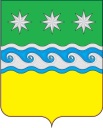 РОССИЙСКАЯ ФЕДЕРАЦИЯАМУРСКАЯ ОБЛАСТЬСОВЕТ НАРОДНЫХ ДЕПУТАТОВ ЗАВИТИНСКОГО МУНИЦИПАЛЬНОГО ОКРУГА (первый созыв)Р Е Ш Е Н И Е22.06.2022                                                                                                 № 191/11г. ЗавитинскОб организации доступности пассажирскихперевозок    на    территории   Завитинского муниципального округа       Заслушав информацию начальника отдела экономического развития и муниципальных закупок администрации Завитинского муниципального округа А.В.Климовой «Об организации доступности пассажирских перевозок на территории Завитинского муниципального округа», Совет народных депутатов Завитинского муниципального округар е ш и л:  1.Принять к сведению информацию «Об организации доступности пассажирских перевозок на территории Завитинского муниципального округа» (прилагается).  2. Настоящее решение вступает в силу со дня его подписания.Председатель Совета народных депутатов Завитинского муниципального округа                                                                       Н.В.Горская